Mid-Year Meeting Minutes10/20/2018 – 10/22/2018Welcome – Jason Fallon welcomed everyone and gave an overview of the weekend. Let’s use this weekend as a positive time to share ideas, come together, and troubleshoot problemsOfficer/Department ReportsPresidentBrian and Jason will be attending a conference called Connect. It’s goal is to help non-profits connect with CVCs across the country.Vice PresidentTreasurerThanks to the sponsorship from Dallas we made $1000 last year. Without it, we would have lost money last year.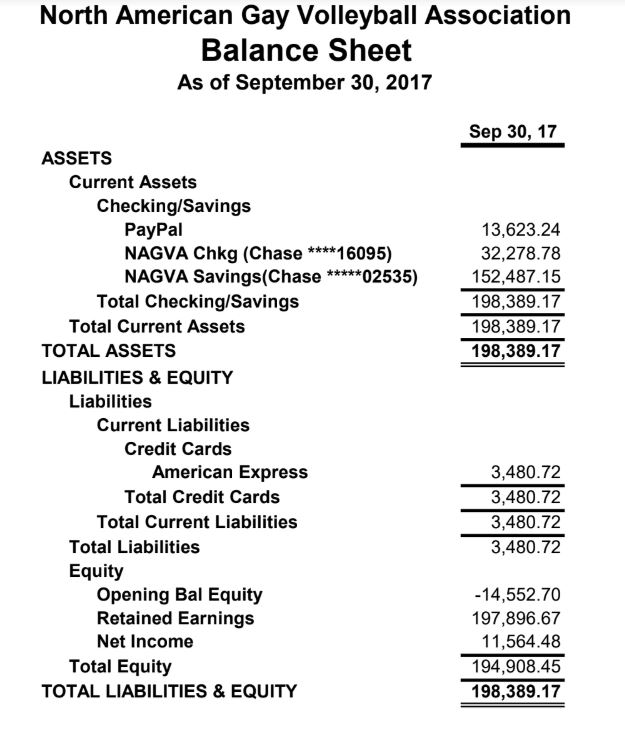 SecretaryEligibilityJune, 2017 - October, 2017 Medical Re-Rate: 22 received; 18 granted, 4 denied3 Year Inactive Re-Rate:  64 received;  61 granted, 3 deniedGrievances: Championship Grievance8 Re-Rate Protests (all denied); 2 Duplicate Profile1 Cheating 1 Code of Conduct ViolationQuestion: Rich S – What would be grounds for overturning a rating. Answer: Eric N – Something wrong technically with the rating. Optics – an appeared conflict of interest.Question: Mark D – Since adopting the 3 year inactivity rerate have you seen an increase in requests. Answer: Eric N – Huge increase.Regions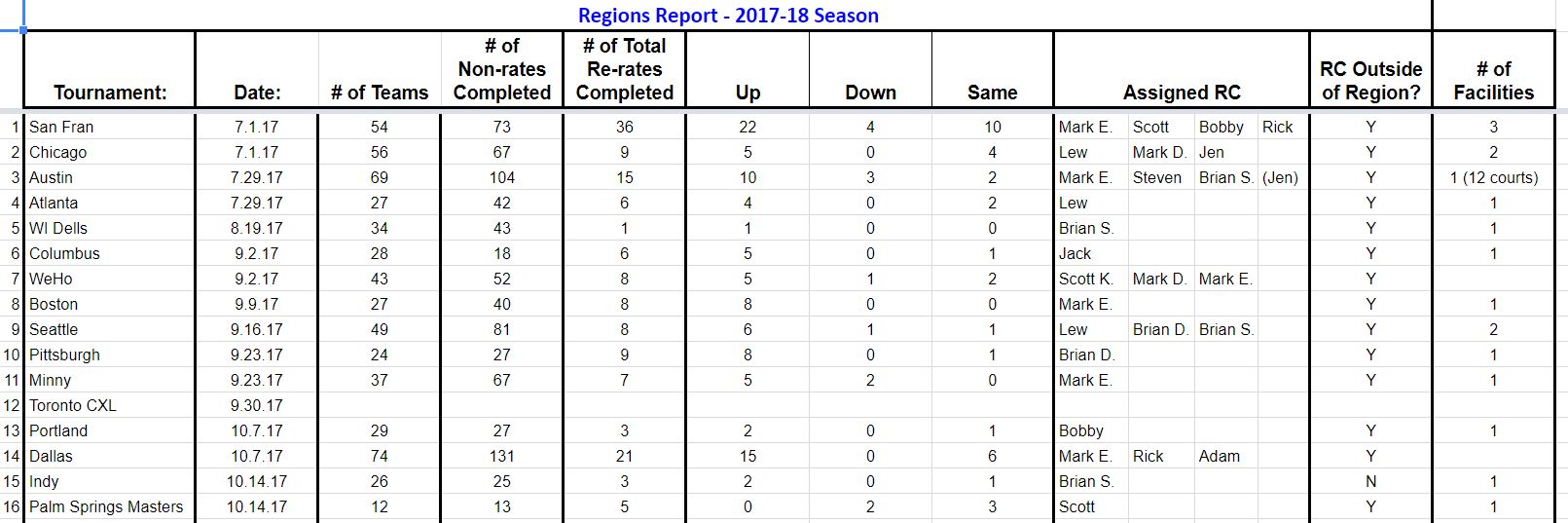 Question: Jen C: Sending more RCs to tournaments but are we charging tournaments more? Answer: NoRe-rate forms – Should we require the requestor to sign the form? Answer: double edge sword – fewer member driven requests but adds accountabilityQ: What about asking for the requestor’s NAGVA number instead of name?	Q: Does it have to be the actual member requesting a downrate or can anyone put it in? Answer: Anyone.TournamentsSummer/Fall Season15 tournaments to dateCancelled Toronto tournamentAdded Atlanta to summer datesAdded Hawaii to DecPalm Springs back on the schedule after having to cancel last yearAttempted to distribute the September/Oct tournaments more evenlyTournament Stats Most tournaments are stable or risingDallas had 74 teams in one facilityTexas attendance rising after dropping from Championships surgeBoston dropped Held A Division courts too long and couldn’t fill after cancellingNashville RoseDid not attempt to hold the A divisionCancelled upper divisions in three tournaments – Boston, Indy, PittDivision StatsB Division 220 registrations by 128 teamsBB division 254 registrations by 158 teamsSpecific tournament problems or issuesLos AngelesCommunicating facility numberAdded an additional RC one week before at significant costLarge tournament with two registrationsLimited staffing for registrationFacility issues with AC and plumbingSent email detailing issues and received acceptable responsesTorontoCancelled their tournament with NAGVA due to low registrations and confirmed teamsStill held the tournament without NAGVAVegasFacility cancellationsThird year this has happened for this tournament.Puerto RicoCancelled due to hurricaneAttempting to run a tournament in MiamiSignificant cost using convention centerRequires $2500 depositLong BeachLow registrations possible cancellationFirst set of rankings went out and will update after Louisville tournamentWill continue with the RC scouting reportsOfficialsCreated new R1 testRegistrarChanged DOB requirement from 17 to 18 to avoid anymore problemsAdding certified refs and scorekeepers to line up formsWebmasterCommunicationsNew Instagram account launchedFollowing our social media calendar for postsTrying to keep things fun and informationalCanadian RepresentativeTalked to the heads of each league trying to create a Canadian NAGVA network. Contacted each of the league heads and asked where does your organization fit with NAGVA.Trying to figure out who’s playing, where are they playing, and why?It’s all about the quality of play.Registration fees: NAGVA dues in home currencyGetting added to Canadian league social media pagesMembers-At-Large ReportsInput about the NAGVA Board: Board members need to be more approachableUpgrade officer’s page/job descriptionMission Statement Discussion How do we implement it?Inclusivity: more representation for the upper level playersVerbiage: Tranny…monitor social media for derogatory languageCreate a safe space for people to complain about language they find offensiveRun clinics locally, mentor new tournaments, foster growth, offer scholarshipFairplay: Ratings – keeping the talent level fairEquality: Women’s nets or women’s divisionForeign language translationsPossible 5th divisionMore inclusion with Mexico and CanadaLatino RepInclude more AA opportunities – ModA1We accept everyone. More discussion about transgender playersOutreach to the lesbian communityGive back to other communities other than Gay MenInclusivity: Access to the sportAsk the local leagues what they do – women’s league? Master’s league?We need to promote ourselves betterCelebrate individual excellenceWhy do we run tournaments?Celebrate the ally component moreEveryone plays component – player scholarshipHolding a party at a bar – doesn’t include the under 21 crowdNew BusinessBids for Championships – Denver presented their bid. Jason A from Denver was present at the meeting to present and answer any questionsChampionship Divisions and FeesDivisions: Open, BB, B Vote: Passed 14-0-1Fees: 700/750/800 for 8 playersVote: UnanimousChampionship’s Registration Launch Date – January 1st, 2018NAGVA serves – We’ll be looking for a service project for Thursday in MinneapolisHall of Fame – 1st class this year. Committee is comprised of VP and MALsMAL Special Projects – helping Registrar with missing DOBsNew Ref/Scorekeeper tests – waiting to hear back from DelawderFining tournamentsDiscussion was held about amending Rules and Regs addressing facility feesSmall Group WorkSkill Assessment form – Lew S, Jen C, Scott K, Jimmy SCreating automatic point for servingSeparation of attacking pointsAdding a front row only ratingSocial Media effectiveness – Jason F, Andrew C, Jason P“How Tos”Highlight tournament directorsYoutube channel: Branded content, video of playing levels, walkthrough videosCode of Conduct Revision – Mark E, Eric N, Mark D, Brian DUpdated language, removed redundancies, added anti-bullying languageWill present for approval at ChampionshipsHall of Fame – Brian C, Rich S, Brian S, Trevor BApplication will be ready by Dec 1Still figuring out details for hall of fame inducteesMeeting Adjourned